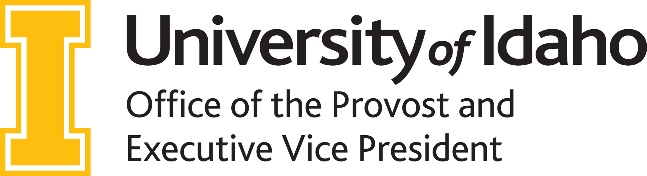  Change Sabbatical Cover Page  Sabbatical Details	 Contact Information	  Checklist of Required Documents                                                                                                                                              ☐ Cover Page  ☐ Abstract (if applicable)  ☐ Statement from ORED approving use of extramural funds (if applicable)  ☐ Letter from Unit Chair  ☐ Letter from DeanType of change (date, location, proposal, etc)Title of proposalPeriod of requested leavePrimary location of sabbatical (state or country outside the U.S.)Is there extramural funding that may be used to fund and/or supplement your sabbatical?Date of previous sabbatical leaves at the UI (if applicable)NameV#CollegeDepartmentAppointment AY or FYPhoneE-Mail address